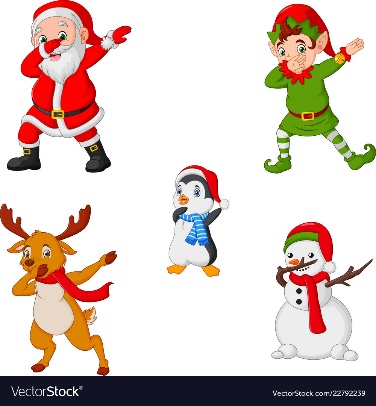 All I Want For Christmas is youhttps://www.youtube.com/watch?v=1NDXEdNzn_w&feature=youtu.behttps://www.youtube.com/watch?v=8jn_f5tVhR8Christmas Dancehttps://www.youtube.com/watch?v=9qoRufKdXwU&feature=youtu.beSanta Claus Is Comin' to Townhttps://www.youtube.com/watch?v=_z7Kmn6-1oM&feature=youtu.beJingle Bell Rock"https://www.youtube.com/watch?v=ltNPQ5bAvyc&feature=youtu.beWe wish you a Merry Christmashttps://youtu.be/-UY9XZe4mvELast christmashttps://www.youtube.com/watch?v=Ktm-Y_l-ftYMerry Christmas Everyonehttps://www.youtube.com/watch?v=i68yamm6Wto